RESOLUCIÓN por la que se acepta la solicitud de parte interesada y se declara el inicio de la investigación antidumping sobre las importaciones de poliéster fibra corta originarias de la República Popular de China, independientemente del país de procedencia.(Publicado en el Diario Oficial de la Federación el 19 de enero de 2018)(Última reforma publicada DOF 06-02-2018)Al margen un sello con el Escudo Nacional, que dice: Esta Unidos Mexicanos. - Secretaría de Economía.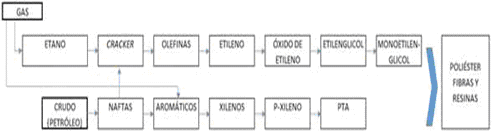 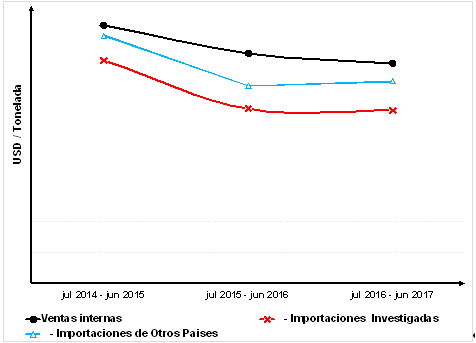 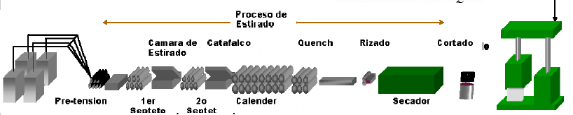 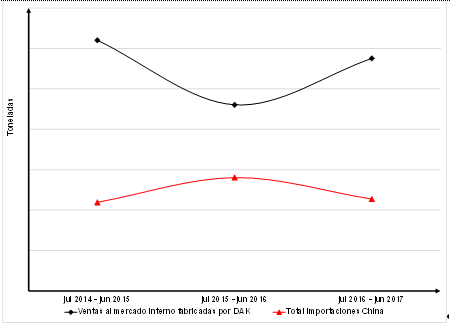 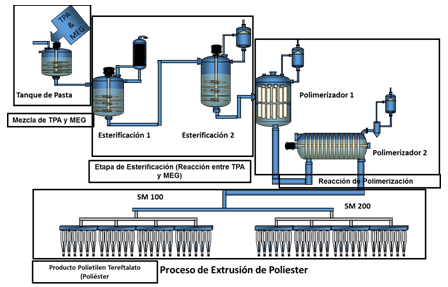 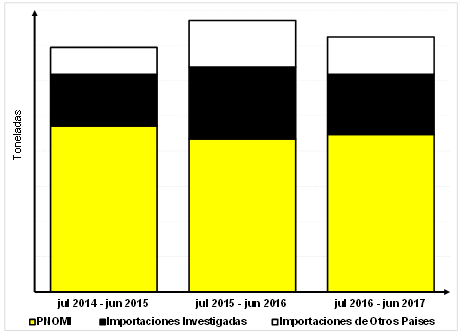 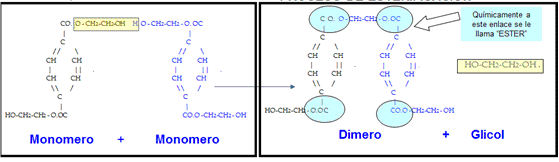 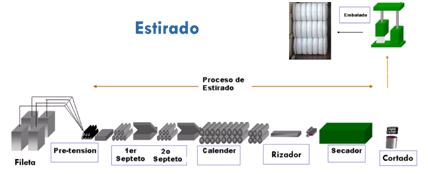 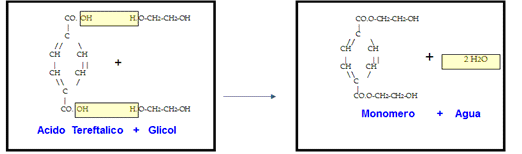 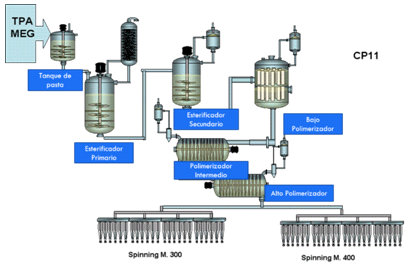 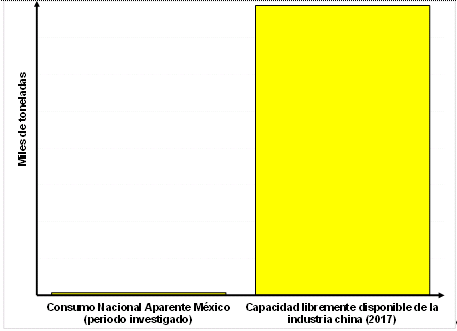 